Номер в геральдическом реестре Ульяновской областиДата внесения в геральдический реестр Ульяновской областиНазвание официального символаРегистрационный номер в Государственном геральдическом регистре Российской Федерации и дата внесенияЦветное графическое изображение (рисунок) официального символа (в действующей редакции)Геральдическое описание официального символа (текст) с указанием автора/авторов (в действующей редакции)Решение об утверждении (об изменении) официального символаМесто хранения официального символа1234567817418.08.2016Флаг Карсунское городское поселение№ 2819 от 22.02.2007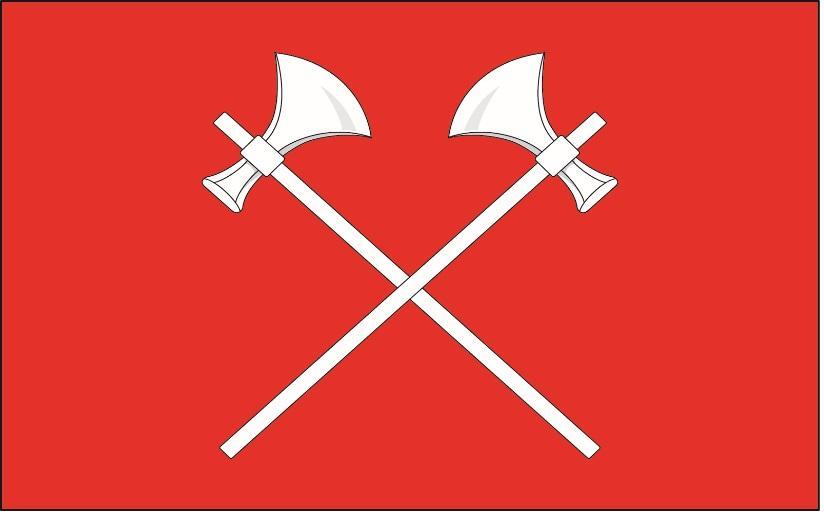 Красное полотнище с отношением ширины к длине 2:3, воспроизводящее в центре два белых чекана накрест. Галина Туник (г. Москва)Решение Совета депутатов муниципального образования Карсунское городское поселение от 25.08.2006 № 43Администрация муниципального образования Карсунское городское поселение